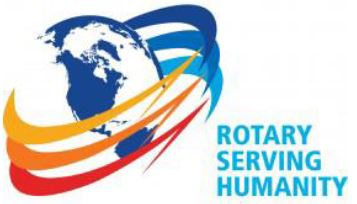  The Rotary Club of Wilmington, Delaware Celebrating over 100 Years of Fellowship and ServiceISSUE 4 2016-2017	                        	                     AUGUST 4–AUGUST 11   UPCOMING PROGRAMSAugust 4Xiang Gao, Master Players Founding Artistic DirectorTrustees Distinguished Professor of Music, ViolinUniversity of DelawareProgram Chair:   Kathryn JakabcinMenu:  Chicken Marsala with Mashed Potatoes, VegetableAugust 11 – Dr. Eric B. Kmiec, Director, Gene Editing ProgramHelen F. Graham Cancer Center & Research InstituteChristiana Care Health Care System“Gene Editing: Is the Age of Genetic Surgery Upon Us?”Program Chair:   Wil SherkMenu:  Seafood Creole over Jasmine RiceAugust 18 – Julane Miller-Armbrister, Executive DirectorDelaware Center for Health InnovationProgram Chair:   Roy RoperMenu:  Vegetable Lasagna with Beshamel SauceTHREE CHANCES TO MEET AND TALK WITH RI PRESIDENT JOHN GERMStrike-Out Hunger DinnerMonday, August 15, 2016, 5:00 Cocktails, 6:00 DinnerWestin Hotel, Mt. Laurel, NJPhotos with RI President • Live Music • Door PrizesWe are organizing tables of (10) and car pooling : $40.00 per personSign Up with Sue (office@rotarywilmington.org)Brandywine-Naamans LunchTuesday August 16, 11:30 - 1:30Harrys Savoy Bar and GrilleSign Up with Sue (office@rotarywilmington.org)Strike Out Hunger NightPhillies vs. LA DodgersTuesday August 16, 7:05RI President John Germ will throw the first pitchWe are arranging car poolingSign Up with Sue (office@rotarywilmington.org)PROCEEDS FROM THE DINNER AND THE GAMESUPPORT THE ROTARY FOUNDATIONMinutes for Meeting of July 28, 2016	President Kai Lassen called the meeting to order at 12:10 pm at the Hotel du Pont   The Club joined together in singing “America the Beautiful", led by Carrie Gray with Anne Eidschun at the piano.  Kathryn Jakabcin gave the invocation.	Announcements: President Kai welcomed Yair Robinson who presented a Friendship Candle from the Hyannis, MA Rotary club. President Kai then called on Sarah Brown to provide a final report on the July 21st TEDx meeting.  She stated that over 250 persons attended including 110 of our members, and went on to thank the sponsors for their support and the committee for its hard work.  Samantha Diedrick  then announced that members should promptly sign up for the upcoming Rotary International Conference being held in Atlanta June 10-14, 2017.  Members who sign up by December 31, 2016 will receive a discount on conference fees, and are  encouraged to make hotel reservations soon, as hotels with near proximity to the Conference Center are booking fast.  President Kai encouraged members to sign up for some or all of the RI President John Germ Stop Hunger events in August: the Stop Hunger Now Dinner on August 15, the Brandywine-Naamans Club's luncheon on August 16, and the Stop Hunger Phillies - LA Dodgers Baseball Game August 16.  Please sign up with Sue Hastings as soon as possible.  Carrie Gray and Michael Arrington, accompanied by Bob Reed, led the Club in singing “R-O-T-A-R-Y” whose lyrics were written by former Club member Norris Morgan in 1923.	Program:  Program Chair Matt Stehl introduced our speaker and Club member Sheila Bravo, President and Chief Executive Officer of the Delaware Alliance for Nonprofit Advancement (DANA).  Her presentation was titled, “The Delaware Nonprofit Sector: Opportunities and Challenges in Light of the Changing Times.”   DANA’s mission is to strengthen, enhance, and advance nonprofit organizations in Delaware in the areas of advocacy, capacity development, networking, and information and resources. DANA is a 30-year old organization that offers both fee based and free services, thanks in part to the support of approximately 370 alliance partners.  Delaware Nonprofits are an economic engine to the state of Delaware: they provide $5.3 billion in revenue; 40,224 jobs; $1.9 billion in wages; 193,000 volunteers; and a $493 million wage value. It is easy to register a nonprofit in Delaware and of the 6,387 registered nonprofits in Delaware, approximately 720 (11%) actually deliver services to Delaware. These services are not proportionately delivered geographically and the sector mix is also disproportionate.  Ninety-three percent of the revenue is derived from the top 2 sectors: Health/Human Services and Arts/Culture/History. The third largest sector is Education. This revenue differs from neighboring states and our state’s nonprofits are challenged by the fact that 61% of them have equal to or less than four months of cash flow available. As a general rule of thumb, nonprofits generate half of their own funds, with the remaining funds derived from sources such as the government, grants, and corporate/individual philanthropy. The current funding challenges are a decrease in corporate and individual donations and flat private foundation and government funding which leaves our nonprofits with less funding than they need.  The speaker shared possible solutions to the funding and revenue challenges which are centered on the theme of partnership and collaboration: 1) identify and develop strategic partnerships to share resources, including prioritizing initiatives to better target funding sources; 2) generate additional local and national funding sources; and 3) consolidate.  DANA can provide assistance as follows: 1) build awareness of the sector through advocacy; 2) pursue sector enhancement initiatives; 3) promote individual philanthropy; 4) provide training and consulting in strategic planning, sustainability, and board leadership; and 5) bring together the nonprofit, business, and government sectors to facilitate conversations to change the status quo.  The meeting ended at 1:30 pm.    Respectfully submitted, Cindy B. Campanella, Secretary July Board Meeting HighlightsThe Board met on July 27.  President Kai welcomed the new Board, as well as Membership Chair Cathy Kanefsky, who will be attending all Board meetings this year to maintain focus on increasing membership, and Community Service Chair Susan Polikoff, who will be attending Board meetings periodically to keep the Board appraised of plans and progress on the Stubbs Elementary School project and collaboration.  Finance Committee member Sam Waltz gave the July finance report and noted that the Club is starting thos year with the finances in good shape.  He noted that he will be serving as Chair of the new Club Endowment Fund Campaign.  Cathy Kanefsky reported that she is creating several subcommittees of the finance committee and allocating specific responsibility for various aspects of the membership campaign.  She anticipates a year of membership growth.  Board member Bruce Swayze reviewed the Club's insurance coverage, both the blanket coverage provided to all clubs by RI, and special coverage which our club arranges, stating that we are very well covered.  The Board reflected our five honorary members, and added Past President Joe Carbonell as a sixth Honorary member.  The Board formally adopted the new Rule of 35 to make it easier and more attractive for persons under the age of 35 to join the club.  The Board confirmed that there will be no increase this year in our lunch fee.